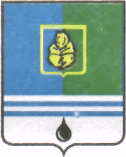 ПОСТАНОВЛЕНИЕАДМИНИСТРАЦИИ  ГОРОДА  КОГАЛЫМАХанты-Мансийского автономного округа - ЮгрыОт «09»   июля  2015 г.                                                             №2153О подготовке проекта внесенияизменения в Правила землепользованияи застройки территории города  Когалыма В соответствии со статьями 31, 32, 33 Градостроительного кодекса Российской Федерации, статьёй 16 Федерального закона от 06.10.2003            №131-ФЗ «Об общих принципах организации местного самоуправления в Российской Федерации, рассмотрев обращение Общества с ограниченной ответственностью «ЛУКОЙЛ ЭПУ Сервис» от 19.06.2015 №ЭПУ-3441, учитывая заключение комиссии по подготовке  Правил землепользования и застройки  территории города Когалыма от 01.07.2015, с целью подготовки проекта о внесении изменения в Правила землепользования и застройки территории города Когалыма, утверждённые решением Думы города Когалыма от 29.06.2009 №390-ГД:1. Комиссии по подготовке проекта Правил землепользования и застройки территории города Когалыма (далее – Комиссии) обеспечить в срок до 30.07.2015 подготовку проекта внесения изменения в Правила землепользования и застройки территории города Когалыма согласно приложению 1 к настоящему постановлению.2. Утвердить порядок направления в Комиссию предложений заинтересованных лиц по подготовке проекта о внесении изменения в Правила землепользования и застройки на территории города Когалыма согласно приложению 2 к настоящему постановлению.3. Направить копию настоящего постановления заявителю Обществу с ограниченной ответственностью «ЛУКОЙЛ ЭПУ Сервис».4. Опубликовать настоящее постановление и приложение к нему в газете «Когалымский вестник» и разместить на официальном сайте Администрации города Когалыма в сети «Интернет» (www.admkogalym.ru).5. Контроль за выполнением постановления возложить на первого заместителя главы Администрации города Когалыма  А.Е.Зубовича.Глава Администрации города Когалыма                                 В.И.СтепураСогласовано:пер. зам. главы Администрации г.Когалыма			А.Е.Зубовичпредседатель КУМИ						А.В.Ковальчук и.о. начальника ЮУ						С.В.Панованачальник ОАиГ						Н.Н.Авренюкспец.-эксперт ОО ЮУ						И.Г.ТрифоновПодготовлено:спец.-эксперт ОАиГ						Л.Ю.ДворниковаРазослать: КУМИ; ЮУ; МКУ «УОДОМС»; ОКОС; ОАиГ; МУ «УКС г.Когалыма», газета «Когалымский вестник», прокуратура г. КогалымаПриложение 1к постановлению Администрациигорода Когалымаот 09.07.2015 №2153Изменение в Правила землепользованияи застройки  территории города КогалымаВ соответствии со статьями 31, 32, 33 Градостроительного кодекса Российской Федерации, статьями 9, 23 Правил землепользования и застройки территории города Когалыма внести изменение в карту градостроительного зонирования застроенной территории Правил землепользования и застройки территории города Когалыма - изменить территориальную зону «Р-1. Городских парков, скверов, садов, бульваров (озеленения общего пользования) на территориальную зону «Ц-3. Объектов коммунально-бытового назначения» для вовлечения в оборот земельного участка площадью 5400 кв. метров, под строительство двух общежитий с подъездными путями, расположенного в районе котельной по адресу: г. Когалым, ул. Октябрьская, 12».___________________________Приложение 2к постановлению Администрациигорода Когалымаот 09.07.2015 №2153ПОРЯДОКнаправления в Комиссию по подготовке проекта  Правил землепользования и застройки территории города Когалыма предложений заинтересованных лиц по подготовке проекта внесения изменения в Правила землепользования и застройки территории города Когалыма  1. Предложения заинтересованных лиц по подготовке проекта о внесении изменения в  Правила землепользования и застройки территории города Когалыма (далее - проект постановления) принимаются со дня официального опубликования проекта постановления. Предложения принимаются в течение 30 дней со дня опубликования проекта постановления.В случае если предложения были сданы в организацию почтовой связи до двадцати четырех часов последнего дня указанного срока, предложения считаются направленными в срок. В том случае, если предложения поступили после проведения публичных слушаний по проекту постановления, они подлежат рассмотрению Комиссией по подготовке проекта  Правил землепользования и застройки территории города Когалыма, ответственной за подготовку и проведение публичных слушаний.2. Предложения по существу проекта постановления направляются в письменном виде по адресу: город Когалым, ул. Дружбы народов, 7,  в устной форме во время приёма граждан в отделе архитектуры и градостроительства Администрации города Когалыма (каб. 241, 300А) или в электронном виде в виртуальную приёмную Администрации города Когалыма на официальном сайте Администрации города Когалыма в сети Интернет (www.admkogalym.ru), с обязательным указанием фамилии, имени, отчества обращающегося, его адреса, даты и личной подписи гражданина. В том случае, если инициатором предложения выступает коллектив граждан по месту работу или по месту жительства, то предложения оформляются в виде протокола соответствующего собрания с указанием времени, даты, места проведения собрания, подписанного председательствующим и секретарём собрания.3. Поступающие предложения подлежат обязательной регистрации в журнале учёта предложений по проектам муниципальных правовых актов и направлению в Комиссию по подготовке проекта  Правил землепользования и застройки территории города Когалыма, ответственной за подготовку и проведение публичных слушаний по проекту постановления.4. Все поступившие предложения по проекту постановления подлежат рассмотрению и обсуждению на публичных слушаниях, а в случае, указанном в пункте 1 настоящего Порядка, - рассмотрению в Комиссии по подготовке проекта  Правил землепользования и застройки территории города Когалыма, ответственной за подготовку и проведение публичных слушаний.5. Результат рассмотрения и обсуждения письменных, устных и виртуальных  предложений по проекту постановления подлежит включению в заключение по результатам публичных слушаний.___________________________